ORDENSREGLER sommerleir 2019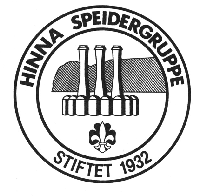 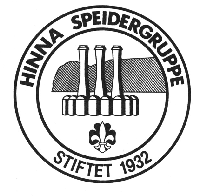 All reise skal foregå i speiderdrakt såfremt ansvarlig leder ikke har gitt annen beskjed.Patruljeansvarlig leder er til enhver tid ansvarlig for sin patrulje under reisen.Under leiren skal lederne til enhver tid vite hvor egne speidere befinner seg.Under reisen må speiderne spørre leder om tillatelse til å forlate gruppen.Ingen skal forlate leirområdet uten å spørre leder om tillatelse.Rosignal skal til enhver tid overholdes. Normale høflighetsregler skal følges.Beskjeder gitt av ledere og patruljeførere skal følges umiddelbart uten protester.På leiren skal Camp773 sine regler følges i tillegg til våre egne.I leirområdet skal fortrinnsvis minst to speidere være sammen.Eventuelle reaksjoner ovenfor den enkelte fastsettes av lederne - som beskjed til foresatte, hjemsendelse for egen regning, ol.Vi har alle et ansvar om at vi sammen får en god felles opplevelse.Speider og foresatte undertegner skjema og dette oppbevares hjemme. Det signeres i helseskjema at dere har lest dette.Vi bekrefter at vi sammen har lest igjennom ordensreglene som gjelder for speidere i Hinna speidergruppe i forbindelse med sommerleir til Camp 773 leirsted.                   Speider	Foresatte